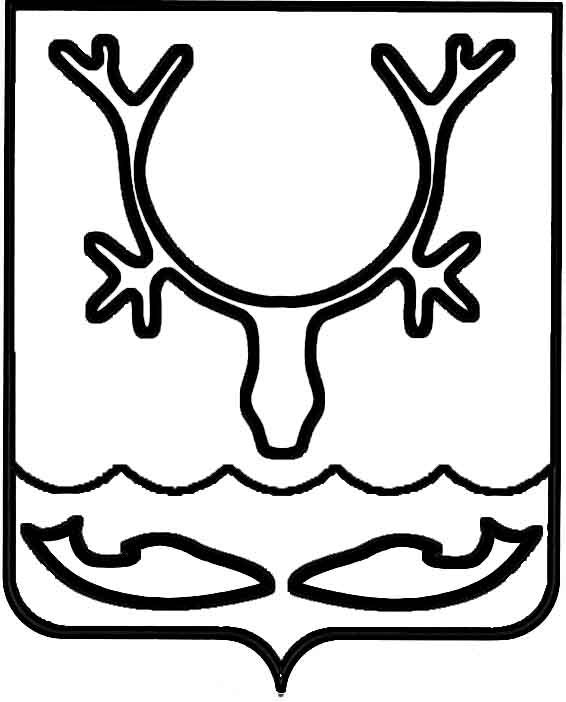 Администрация муниципального образования
"Городской округ "Город Нарьян-Мар"РАСПОРЯЖЕНИЕНа основании постановления Администрации муниципального образования "Городской округ "Город Нарьян-Мар" от 22.07.2019 № 688 "О внесении изменений 
в постановление Администрации МО "Городской округ "Город Нарьян-Мар" 
от 31.08.2018 № 584 "Об утверждении муниципальной программы муниципального образования "Городской округ "Город Нарьян-Мар" "Развитие предпринимательства в муниципальном образовании "Городской округ "Город Нарьян-Мар":Внести в распоряжение Администрации МО "Городской округ "Город Нарьян-Мар" от 29.12.2018 № 1095-р "Об утверждении плана реализации муниципальной программы муниципального образования "Городской округ "Город Нарьян-Мар" "Развитие предпринимательства в муниципальном образовании "Городской округ "Город Нарьян-Мар" на 2019 год" изменение, изложив Приложение в новой редакции (Приложение).Настоящее распоряжение вступает в силу со дня его подписания.Приложениек распоряжению Администрациимуниципального образования"Городской округ "Город Нарьян-Мар"от 25.07.2019 № 520-р"Приложениек распоряжению Администрации МО"Городской округ "Город Нарьян-Мар"от 20.03.2019 № 186-рПланреализации муниципальной программы муниципального образования "Городской округ "Город Нарьян-Мар""Развитие предпринимательства в муниципальном образовании "Городской округ "Город Нарьян-Мар"на 2019 годОтветственный исполнитель муниципальной программы: управление экономического и инвестиционного развития Администрации МО "Городской округ "Город Нарьян-Мар" Примечание:-	ОИП и П УЭ и ИР – отдел инвестиционной политики и предпринимательства управления экономического и инвестиционного развития Администрации МО "Городской округ "Город Нарьян-Мар";-	УМИ и ЗО – управление муниципального имущества и земельных отношений Администрации МО "Городской округ "Город Нарьян-Мар".25.07.2019№520-рО внесении изменения в распоряжение Администрации МО "Городской округ "Город Нарьян-Мар" от 29.12.2018 № 1095-рГлава города Нарьян-Мара О.О. Белак№ п/пНаименование подпрограммы, мероприятий Ответственный исполнитель
(ФИО, должность)Планируемый срок проведения торгов (в случае необходимости) Срок начала реализации мероприятия Срок окончания реализации мероприятияОжидаемый результатФинансирование 2019 года,  
тыс.руб.12345678                Подпрограмма 1 "Развитие предпринимательства и торговли в муниципальном образовании "Городской округ "Город Нарьян-Мар"                Подпрограмма 1 "Развитие предпринимательства и торговли в муниципальном образовании "Городской округ "Город Нарьян-Мар"                Подпрограмма 1 "Развитие предпринимательства и торговли в муниципальном образовании "Городской округ "Город Нарьян-Мар"                Подпрограмма 1 "Развитие предпринимательства и торговли в муниципальном образовании "Городской округ "Город Нарьян-Мар"                Подпрограмма 1 "Развитие предпринимательства и торговли в муниципальном образовании "Городской округ "Город Нарьян-Мар"                Подпрограмма 1 "Развитие предпринимательства и торговли в муниципальном образовании "Городской округ "Город Нарьян-Мар"                Подпрограмма 1 "Развитие предпринимательства и торговли в муниципальном образовании "Городской округ "Город Нарьян-Мар"                Подпрограмма 1 "Развитие предпринимательства и торговли в муниципальном образовании "Городской округ "Город Нарьян-Мар"1.1. Основное мероприятие: Реализация мероприятий по поддержке и развитию малого и среднего предпринимательства1.1. Основное мероприятие: Реализация мероприятий по поддержке и развитию малого и среднего предпринимательства1.1. Основное мероприятие: Реализация мероприятий по поддержке и развитию малого и среднего предпринимательства1.1. Основное мероприятие: Реализация мероприятий по поддержке и развитию малого и среднего предпринимательства1.1. Основное мероприятие: Реализация мероприятий по поддержке и развитию малого и среднего предпринимательства1.1. Основное мероприятие: Реализация мероприятий по поддержке и развитию малого и среднего предпринимательства1.1. Основное мероприятие: Реализация мероприятий по поддержке и развитию малого и среднего предпринимательства1.1. Основное мероприятие: Реализация мероприятий по поддержке и развитию малого и среднего предпринимательства1.1.1. Финансовая поддержка субъектов малого и среднего предпринимательства1.1.1. Финансовая поддержка субъектов малого и среднего предпринимательства1.1.1. Финансовая поддержка субъектов малого и среднего предпринимательства1.1.1. Финансовая поддержка субъектов малого и среднего предпринимательства1.1.1. Финансовая поддержка субъектов малого и среднего предпринимательства1.1.1. Финансовая поддержка субъектов малого и среднего предпринимательства1.1.1. Финансовая поддержка субъектов малого и среднего предпринимательства1.1.1. Финансовая поддержка субъектов малого и среднего предпринимательства1Содействие субъектам малого и среднего предпринимательства в привлечении коммерческих кредитовОИП и П УЭ и ИРне проводятсяв течение года
по мере обращения субъектов М и СП в течение года
по мере обращения субъектов М и СП расширение доступа субъектам М и СП к финансовым ресурсамбез финансирования2Изменение корректирующего коэффициента базовой доходности К2 для исчисления единого налога на вмененный доходОИП и П УЭ и ИРне проводятсярассматривается возможность изменения коэффициента  
для исчисления единого налога на вмененный доходрассматривается возможность изменения коэффициента  
для исчисления единого налога на вмененный доходизменение корректирующего коэффициента базовой доходности К2без финансирования3Предоставление грантов начинающим предпринимателям на создание собственного бизнесаОИП и П УЭ и ИРне проводятся2 - 3 квартал2 - 3 кварталосуществление финансовой поддержки субъектов М и СП,
увеличение количества субъектов М и СП, повышение  квалификации предпринимателей в различных сферах предпринимательской деятельности1 000,04Субсидия на возмещение части затрат по приобретению и доставке имущества, приобретению программных продуктов, необходимых для осуществления предпринимательской деятельностиОИП и П УЭ и ИРне проводятсяв течение года
по мере поступления заявлений в течение года
по мере поступления заявлений осуществление финансовой поддержки субъектов М и СП,
увеличение количества субъектов М и СП, повышение  квалификации предпринимателей в различных сферах предпринимательской деятельности1 000,05Субсидия на возмещение части затрат по аренде нежилых помещений немуниципальной формы собственности, используемых субъектами малого и среднего предпринимательстваОИП и П УЭ и ИРне проводятсяв течение года
по мере поступления заявлений в течение года
по мере поступления заявлений осуществление финансовой поддержки субъектов М и СП,
увеличение количества субъектов М и СП, повышение  квалификации предпринимателей в различных сферах предпринимательской деятельности610,06Предоставление субсидий субъектам малого и среднего предпринимательства на возмещение части затрат, связанных с реализацией энергосберегающих мероприятий, включая затраты на приобретение и внедрение энергоэффективных технологий, оборудования и материаловОИП и П УЭ и ИРне проводятсяв течение года
по мере поступления заявлений в течение года
по мере поступления заявлений осуществление финансовой поддержки субъектов М и СП,
увеличение количества субъектов М и СП, повышение  квалификации предпринимателей в различных сферах предпринимательской деятельности100,07Субсидия на возмещение части затрат по подготовке, переподготовке и повышению квалификации кадров субъектов малого 
и среднего предпринимательства (включая работников), прошедших обучение по направлениям, которые соответствуют их видам деятельности и необходимы для производства товаров, выполнения работы, оказания услугОИП и П УЭ и ИРне проводятсяв течение года
по мере поступления заявлений в течение года
по мере поступления заявлений осуществление финансовой поддержки субъектов М и СП,
увеличение количества субъектов М и СП, повышение  квалификации предпринимателей в различных сферах предпринимательской деятельности150,01.1.2. Имущественная поддержка субъектов малого и среднего предпринимательства1.1.2. Имущественная поддержка субъектов малого и среднего предпринимательства1.1.2. Имущественная поддержка субъектов малого и среднего предпринимательства1.1.2. Имущественная поддержка субъектов малого и среднего предпринимательства1.1.2. Имущественная поддержка субъектов малого и среднего предпринимательства1.1.2. Имущественная поддержка субъектов малого и среднего предпринимательства1.1.2. Имущественная поддержка субъектов малого и среднего предпринимательства1.1.2. Имущественная поддержка субъектов малого и среднего предпринимательства8Обеспечение субъектам малого и среднего предпринимательства доступа к неиспользуемому муниципальному имуществуОИП и П УЭ иИР,УМИ и ЗОне проводятсяпо мере формирования реестрапо мере формирования реестраобеспечение субъектов малого и среднего предпринимательства нежилыми помещениямибез финансирования1.2. Основное мероприятие: Реализация мероприятий по поддержке и развитию предприятий торговли1.2. Основное мероприятие: Реализация мероприятий по поддержке и развитию предприятий торговли1.2. Основное мероприятие: Реализация мероприятий по поддержке и развитию предприятий торговли1.2. Основное мероприятие: Реализация мероприятий по поддержке и развитию предприятий торговли1.2. Основное мероприятие: Реализация мероприятий по поддержке и развитию предприятий торговли1.2. Основное мероприятие: Реализация мероприятий по поддержке и развитию предприятий торговли1.2. Основное мероприятие: Реализация мероприятий по поддержке и развитию предприятий торговли1.2. Основное мероприятие: Реализация мероприятий по поддержке и развитию предприятий торговли1.2.1. Развитие торговли 1.2.1. Развитие торговли 1.2.1. Развитие торговли 1.2.1. Развитие торговли 1.2.1. Развитие торговли 1.2.1. Развитие торговли 1.2.1. Развитие торговли 1.2.1. Развитие торговли 9Организация праздничных ярмарок и ярмарок выходного дняОИП и П УЭ и ИР,
МБУ "Чистый город"не проводятсяв течение года по мере проведения праздничных и культурно-массовых мероприятийв течение года по мере проведения праздничных и культурно-массовых мероприятийорганизация проведения на качественном уровне ярмарок, выездной праздничной торговли, организация уличной торговли сельхозпродукциейбез финансирования10Организация сезонной торговли и летних кафеОИП и П УЭ и ИРне проводятсяв течение года по мере проведения праздничных и культурно-массовых мероприятийв течение года по мере проведения праздничных и культурно-массовых мероприятийорганизация проведения на качественном уровне ярмарок, выездной праздничной торговли, организация уличной торговли сельхозпродукциейбез финансирования11Субсидия на возмещение части затрат по приобретению и установке нестационарных торговых объектовОИП и П УЭ и ИРне проводятсяв течение года
по мере поступления заявлений в течение года
по мере поступления заявлений осуществление финансовой поддержки субъектов М и СП,
соблюдение требований к внешнему виду900,012Разработка, утверждение и корректировка схем размещения нестационарных торговых объектовОИП и П УЭ и ИР,
УМИ и ЗОне проводятсяпо мере необходимости по мере необходимости обеспечение населения объектами торговли (нестационарными торговыми объектами)без финансированияПодпрограмма 2 "Популяризация предпринимательской деятельности в муниципальном образовании "Городской округ "Город Нарьян-Мар"Подпрограмма 2 "Популяризация предпринимательской деятельности в муниципальном образовании "Городской округ "Город Нарьян-Мар"Подпрограмма 2 "Популяризация предпринимательской деятельности в муниципальном образовании "Городской округ "Город Нарьян-Мар"Подпрограмма 2 "Популяризация предпринимательской деятельности в муниципальном образовании "Городской округ "Город Нарьян-Мар"Подпрограмма 2 "Популяризация предпринимательской деятельности в муниципальном образовании "Городской округ "Город Нарьян-Мар"Подпрограмма 2 "Популяризация предпринимательской деятельности в муниципальном образовании "Городской округ "Город Нарьян-Мар"Подпрограмма 2 "Популяризация предпринимательской деятельности в муниципальном образовании "Городской округ "Город Нарьян-Мар"Подпрограмма 2 "Популяризация предпринимательской деятельности в муниципальном образовании "Городской округ "Город Нарьян-Мар"2.1. Основное мероприятие: Формирование благоприятной среды для развития малого и среднего предпринимательства в МО "Городской округ "Город Нарьян-Мар"2.1. Основное мероприятие: Формирование благоприятной среды для развития малого и среднего предпринимательства в МО "Городской округ "Город Нарьян-Мар"2.1. Основное мероприятие: Формирование благоприятной среды для развития малого и среднего предпринимательства в МО "Городской округ "Город Нарьян-Мар"2.1. Основное мероприятие: Формирование благоприятной среды для развития малого и среднего предпринимательства в МО "Городской округ "Город Нарьян-Мар"2.1. Основное мероприятие: Формирование благоприятной среды для развития малого и среднего предпринимательства в МО "Городской округ "Город Нарьян-Мар"2.1. Основное мероприятие: Формирование благоприятной среды для развития малого и среднего предпринимательства в МО "Городской округ "Город Нарьян-Мар"2.1. Основное мероприятие: Формирование благоприятной среды для развития малого и среднего предпринимательства в МО "Городской округ "Город Нарьян-Мар"2.1. Основное мероприятие: Формирование благоприятной среды для развития малого и среднего предпринимательства в МО "Городской округ "Город Нарьян-Мар"2.1.1. Консультационная, организационная поддержка развития малого и среднего предпринимательства2.1.1. Консультационная, организационная поддержка развития малого и среднего предпринимательства2.1.1. Консультационная, организационная поддержка развития малого и среднего предпринимательства2.1.1. Консультационная, организационная поддержка развития малого и среднего предпринимательства2.1.1. Консультационная, организационная поддержка развития малого и среднего предпринимательства2.1.1. Консультационная, организационная поддержка развития малого и среднего предпринимательства2.1.1. Консультационная, организационная поддержка развития малого и среднего предпринимательства2.1.1. Консультационная, организационная поддержка развития малого и среднего предпринимательства13Консультирование по вопросам, касающимся деятельности субъектов малого и среднего предпринимательстваОИП и П УЭ и ИРне проводятсяв течение года по мере обращения субъектов М и СПв течение года по мере обращения субъектов М и СПинформирование о механизмах муниципальной поддержки в рамках программы, увеличение активности субъектов М и СП,
решение иных проблем по предпринимательской деятельностибез финансирования14Организация заседаний членов Координационного совета при Администрации МО "Городской округ "Город Нарьян-Мар" по поддержке субъектов малого и среднего предпринимательстваОИП и П УЭ и ИРне проводятся1 раз в год,
по мере обращения1 раз в год,
по мере обращенияинформирование о механизмах муниципальной поддержки в рамках программы, увеличение активности субъектов М и СП,
решение иных проблем по предпринимательской деятельностибез финансирования15Формирование и ведение реестра субъектов малого и среднего предпринимательства – получателей муниципальной поддержкиОИП и П УЭ и ИРне проводятсяпо мере проведения заседания комиссии по отбору субъектов М и СП для предоставления субсидий по мере проведения заседания комиссии по отбору субъектов М и СП для предоставления субсидий размещение сведений о получателях поддержки в соответствии с законодательствомбез финансирования16Предоставление субъектам малого и среднего предпринимательства возможности пользования информационно-правовыми системами "Консультант Плюс", "Гарант"ОИП и П УЭ и ИРне проводятсяв течение года по мере обращенияв течение года по мере обращенияувеличение численности субъектов предпринимательствабез финансирования2.1.2. Информационная поддержка развития малого и среднего предпринимательства2.1.2. Информационная поддержка развития малого и среднего предпринимательства2.1.2. Информационная поддержка развития малого и среднего предпринимательства2.1.2. Информационная поддержка развития малого и среднего предпринимательства2.1.2. Информационная поддержка развития малого и среднего предпринимательства2.1.2. Информационная поддержка развития малого и среднего предпринимательства2.1.2. Информационная поддержка развития малого и среднего предпринимательства2.1.2. Информационная поддержка развития малого и среднего предпринимательства17Размещение в средствах массовой информации публикаций, рекламно-информационных материалов о проблемах, достижениях и перспективах развития малого и среднего предпринимательстваОИП и П УЭ и ИР,МКУ "УГХ г. Нарьян-Мара"майв течение года по мере необходимостив течение года по мере необходимостиинформирование о проводимой работе, формирование благоприятного общественного мнения о предпринимательстве30,018Размещение на официальном сайте рекламно-информационных материалов о проблемах, достижениях и перспективах развития малого и среднего предпринимательстваОИП и П УЭ и ИРне проводятсяежеквартальноежеквартальноинформирование о проводимой работе, формирование благоприятного общественного мнения о предпринимательствебез финансирования2.1.3. Повышение привлекательности предпринимательской деятельности2.1.3. Повышение привлекательности предпринимательской деятельности2.1.3. Повышение привлекательности предпринимательской деятельности2.1.3. Повышение привлекательности предпринимательской деятельности2.1.3. Повышение привлекательности предпринимательской деятельности2.1.3. Повышение привлекательности предпринимательской деятельности2.1.3. Повышение привлекательности предпринимательской деятельности2.1.3. Повышение привлекательности предпринимательской деятельности19Привлечение субъектов малого и среднего предпринимательства к выполнению работ (услуг) в сфере строительства и ЖКХ, участию в муниципальном заказеОИП и П УЭ и ИР,
МКУ "УГХ г. Нарьян-Мара"не проводятсяв течение годав течение годапривлечение субъектов предпринимательства к муниципальному заказубез финансирования20Проведение конкурса швейного мастерстваОИПиП УЭиИРне проводятсяавгустноябрьформирование благоприятного общественного мнения о предпринимательстве22921Проведение конкурса на лучшее новогоднее оформление ОИПиП УЭиИРне проводятсядекабрьдекабрьформирование благоприятного общественного мнения о предпринимательстве0,022Проведение конкурса "Лучший предприниматель  года"ОИПиП УЭиИРне проводятсяноябрьдекабрьформирование благоприятного общественного мнения о предпринимательстве309,0Итого4 328,0